 Ҡ  А Р А Р                                                                                                     РЕШЕНИЕ «О досрочном прекращении полномочий депутата Совета сельского поселения Базлыкский сельсовет муниципального района Бижбулякский район Республики Башкортостан Павловой Елены Петровны   в связи со смертью»                                                                                                                                                         В соответствии с пунктом 1 части 10 ст. 40 Федерального закона от 06.10.2003 № 131-ФЗ «Об общих принципах организации местного самоуправления в Российской Федерации», Совет депутатов сельского поселения Базлыкский сельсовет муниципального района Бижбулякский район Республики БашкортостанРЕШИЛ:1.Досрочно прекратить полномочия депутата Совета сельского поселения Базлыкский сельсовет муниципального района Бижбулякский район Республики Башкортостан Павловой Елены Петровны                                          в связи со смертью с 01октября 2022года.                                                                      2.  Обнародовать настоящее решение на информационном стенде в здании администрации сельского поселения Базлыкский сельсовет муниципального района Бижбулякский район Республики Башкортостан по адресу: 452026. Республика Башкортостан. Бижбулякский район, с. Базлык, ул. Центральная, д.168а, и разместить на официальном сайте администрации сельского	поселения	Базлыкский	сельсовет муниципального района Бижбулякский район Республики Башкортостан https://bazlyk.ru в информационно - телекоммуникационной сети «Интернет».3. Настоящее решение вступает в силу с момента его официального обнародования.Глава сельского поселения                                                 Ю.А. Васильевс. Базлыкот 16 ноября 2022 года№ 86б/34-28Башҡортостан РеспубликаhыБишбyлtк районымуниципаль районыБазлыk ауыл советыауыл билtмthеСОВЕТ452052, БР, Бишбyлtк районы,          Базлыk ауыл,Yзtk урамы,168 а8(347) 43-2-41-65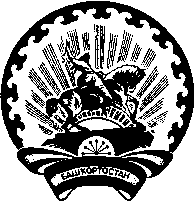 Республика Башкортостанмуниципальный районБижбулякский районСОВЕТсельского поселенияБазлыкский сельсовет452052, РБ, Бижбулякский район,село Базлык, ул.Ценральная,168 а8(347) 43-2-41-65